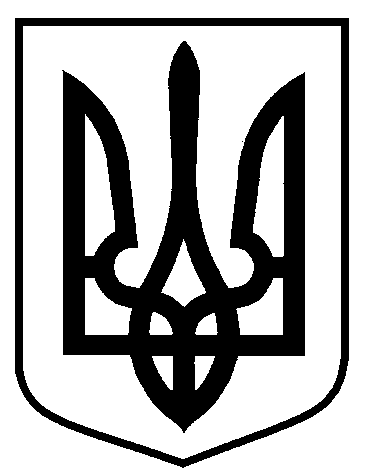 Сумська міська радаВиконавчий комітетРІШЕННЯвід  20.06.2017  № 330Про  надання       дозволу         напереведення житлового будинкуквартирного   типу   в   будинок садибного типуНа підставі заяв замовників та наданих документів, враховуючи висновок постійно діючої міжвідомчої комісії з розгляду питань пов’язаних з наданням дозволу на перепланування та/або переобладнання житлових та нежитлових приміщень; переведення нежитлових приміщень у категорію житлових; житлових будинків квартирного типу у будинки садибного типу, а також переведення житлових будинків і житлових приміщень у нежитлові (протокол від 12.04.2017 № 4), відповідно до рішення виконавчого комітету Сумської міської ради від 26.10.2011 № 673 «Про затвердження Порядку надання дозволу на перепланування та/або переобладнання житлових та нежитлових приміщень; переведення нежитлових приміщень у категорію житлових; житлових будинків квартирного типу у будинки садибного типу, а також переведення житлових будинків і житлових приміщень у нежитлові» (зі змінами), керуючись частиною першою статті 52 Закону України «Про місцеве самоврядування в Україні»,  виконавчий комітет Сумської міської ради ВИРІШИВ:Надати дозвіл на переведення житлового будинку квартирного типу в будинок садибного типу згідно з додатком.Організацію виконання цього рішення покласти на першого заступника міського голови Войтенка В.В.В.о. міського  головиз виконавчої роботи                                                                      В.В. ВойтенкоКривцов 700-103Розіслати: Кривцову А.В., заявникам.